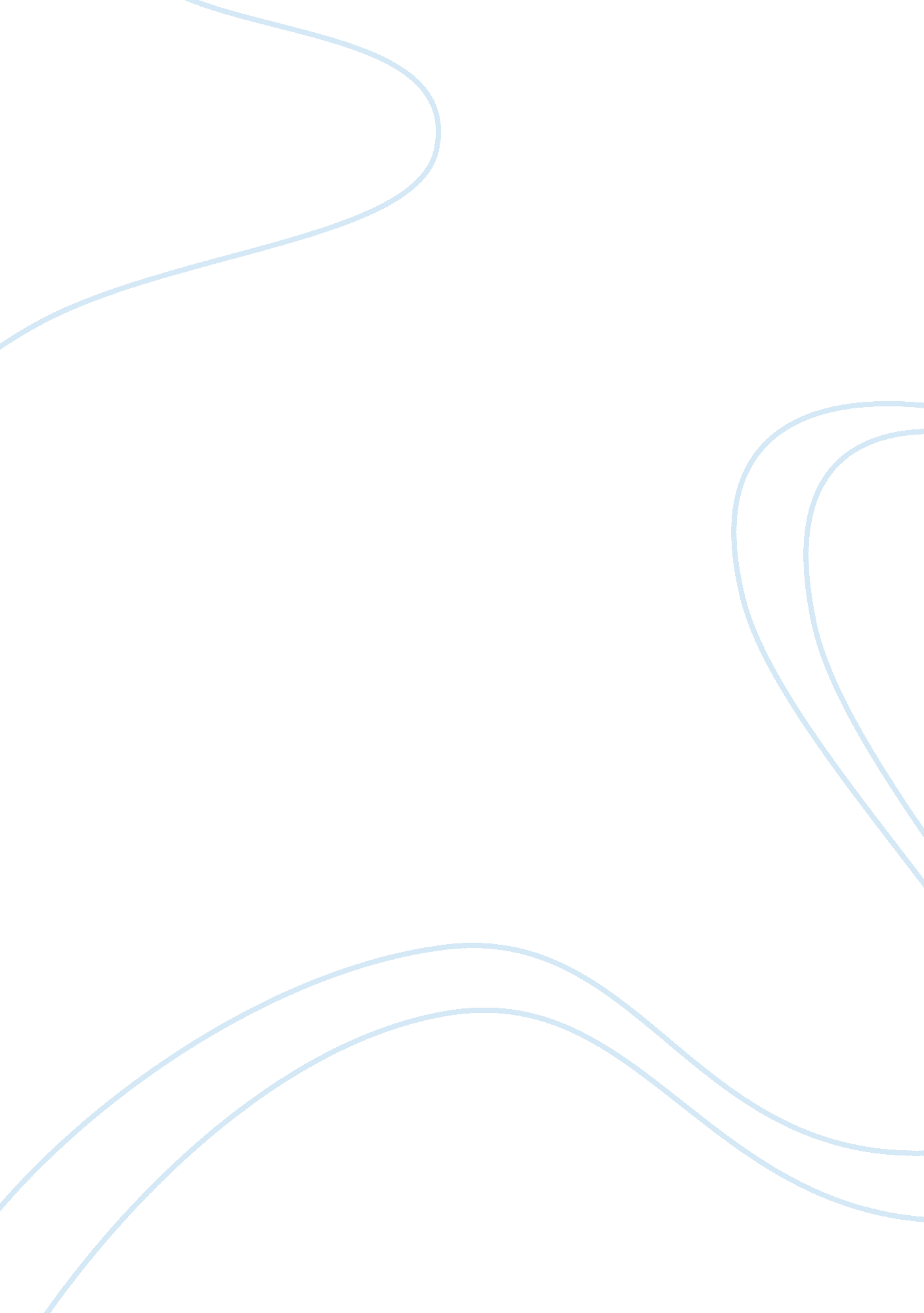 China welding equipment industry 2014-2017 – global market size, share, trend and...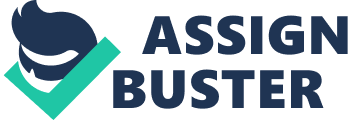 Since the 21st century, China has seen rapid development of the welding equipment industry, and become the world’s largest producer and exporter of welding equipment. In 2013, the enterprises with the annual sales revenue of over RMB20 million in the welding and cutting equipment industry achieved the revenue of RMB41. 18 billion, representing a year-on-year increase of 19. 49%. From January to October of 2014, these enterprises earned the revenue of RMB34. 29 billion. To Browse a Full Report with Toc: http://www. researchmoz. us/china-welding-equipment-industry-report-2014-2017-report. htmlChina welding machine industry mainly involves arc welding machine, resistance welding machine, welding automation (special machine automation + welding center automation), special welding machine, auxiliary equipment and fittings. In 2013, arc welding machine, resistance welding machine, welding automation (special machine automation + welding center automation) and special welding machine occupied 68. 14%, 3. 68%, 8. 39% and 9. 69% market share respectively by revenue. Automation equipment and welding robots have developed radically in recent years. The competitive welding machine industry has a moderate concentration rate. At present, there are approximately 1, 500 enterprises in Chinese welding and cutting equipment industry, and more than 20 ones of them each realize annual output value of over RMB100 million. The market players embrace foreign companies — Panasonic, OTC, ITW and ESAB Group and domestic counterparts — Riland, Jasic Technology, Beijing TIME Technologies and Shanghai Hugong. Foreign companies target medium and high-end markets. Tangshan Panasonic has always ranked the forefront in the Chinese market by revenue, with a wide range of products covering almost all sectors of the industry. As a leader in the… 